MODELO DO INCISO II DO ITEM 2.2 DO EDITAL VAGAS OCIOSAS NO CMJCConselho Municipal da Juventude Carioca - CMJCProcesso eleitoral para vagas ociosas no CMJC 2023/2024Sr. (a)				, portador(a) da Carteira de Identidade nº		e do CPF nº	            , DECLARA, para fins de participação no processo eleitoral supracitado, que reside na respectiva Área de Planejamento (AP) há mais de 01 (um) ano e que possui ciência das consequências penais, cíveis e administrativas em caso de informação ou documento falso nos termos do  artigo 299 do Código Penal que versa sobre o crime de falsidade ideológica, sob pena de reclusão, de um a cinco anos, e multa, em caso de documento público. Art. 299 - Omitir, em documento público ou particular, declaração que dele devia constar, ou nele inserir ou fazer inserir declaração falsa ou diversa da que devia ser escrita, com o fim de prejudicar direito, criar obrigação ou alterar a verdade sobre fato juridicamente relevante: Pena - reclusão, de um a cinco anos, e multa, se o documento é público, e reclusão de um a três anos, e multa, se o documento é particular. Parágrafo único - Se o agente é funcionário público, e comete o crime prevalecendo-se do cargo, ou se a falsificação ou alteração é de assentamento de registro civil, aumenta-se a pena de sexta parte. Rio de Janeiro,	de	de	.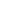 MODELO DO INCISO III DO ITEM 2.2 DO EDITAL VAGAS OCIOSAS NO CMJCConselho Municipal da Juventude Carioca - CMJCProcesso eleitoral para vagas ociosas no CMJC 2023/2024Sr. (a)				, portador(a) da Carteira de Identidade nº		e do CPF nº	            , DECLARA, para fins de participação no processo eleitoral supracitado, que as informações e documentos prestados são verídicas e que possui ciência das consequências penais, cíveis e administrativas em caso de informação ou documento falso nos termos do  artigo 299 do Código Penal que versa sobre o crime de falsidade ideológica, sob pena de reclusão, de um a cinco anos, e multa, em caso de documento público.Art. 299 - Omitir, em documento público ou particular, declaração que dele devia constar, ou nele inserir ou fazer inserir declaração falsa ou diversa da que devia ser escrita, com o fim de prejudicar direito, criar obrigação ou alterar a verdade sobre fato juridicamente relevante: Pena - reclusão, de um a cinco anos, e multa, se o documento é público, e reclusão de um a três anos, e multa, se o documento é particular. Parágrafo único - Se o agente é funcionário público, e comete o crime prevalecendo-se do cargo, ou se a falsificação ou alteração é de assentamento de registro civil, aumenta-se a pena de sexta parte. Rio de Janeiro,	de	de	.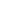 MODELO DO INCISO V DO ITEM 2.3 DO EDITAL VAGAS OCIOSAS NO CMJCConselho Municipal da Juventude Carioca - CMJCProcesso eleitoral para vagas ociosas no CMJC 2023/2024 	inscrita     no    CNPJ    nº		                  , por intermédio do seu representante   legal o(a) Sr. (a)				, portador(a) da Carteira de Identidade nº		e do CPF nº	            , DECLARA, para fins de participação no processo eleitoral supracitado, que as informações e documentos prestados são verídicas e que possui ciência das consequências penais, cíveis e administrativas em caso de informação ou documento falsonos termos do o artigo 299 do Código Penal que versa sobre o crime de falsidade ideológica, sob pena de reclusão, de um a cinco anos, e multa, em caso de documento público.Art. 299 - Omitir, em documento público ou particular, declaração que dele devia constar, ou nele inserir ou fazer inserir declaração falsa ou diversa da que devia ser escrita, com o fim de prejudicar direito, criar obrigação ou alterar a verdade sobre fato juridicamente relevante: Pena - reclusão, de um a cinco anos, e multa, se o documento é público, e reclusão de um a três anos, e multa, se o documento é particular. Parágrafo único - Se o agente é funcionário público, e comete o crime prevalecendo-se do cargo, ou se a falsificação ou alteração é de assentamento de registro civil, aumenta-se a pena de sexta parte. Rio de Janeiro,	de	de	.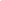 MODELO DO INCISO III DO ITEM 3.3 DO EDITAL VAGAS OCIOSAS NO CMJCConselho Municipal da Juventude Carioca - CMJCProcesso eleitoral para vagas ociosas no CMJC 2023/2024 	inscrita     no    CNPJ    nº		                  , por intermédio do seu representante   legal o(a)     Sr. (a)				, portador(a) da Carteira de Identidade nº		e do CPF nº	, DECLARA, para fins de participação no processo eleitoral supracitado, que as informações e documentos prestados são verídicas e que possui ciência das consequências penais, cíveis e administrativas em caso de informação ou documento falso nos termos do o artigo 299 do Código Penal que versa sobre o crime de falsidade ideológica, sob pena de reclusão, de um a cinco anos, e multa, em caso de documento público.Art. 299 - Omitir, em documento público ou particular, declaração que dele devia constar, ou nele inserir ou fazer inserir declaração falsa ou diversa da que devia ser escrita, com o fim de prejudicar direito, criar obrigação ou alterar a verdade sobre fato juridicamente relevante: Pena - reclusão, de um a cinco anos, e multa, se o documento é público, e reclusão de um a três anos, e multa, se o documento é particular. Parágrafo único - Se o agente é funcionário público, e comete o crime prevalecendo-se do cargo, ou se a falsificação ou alteração é de assentamento de registro civil, aumenta-se a pena de sexta parte. Rio de Janeiro,	de	de	.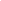 MODELO DO INCISO IV DO ITEM 3.3 DO EDITAL VAGAS OCIOSAS NO CMJCConselho Municipal da Juventude Carioca - CMJCProcesso eleitoral para vagas ociosas no CMJC 2023/2024 	inscrita     no    CNPJ    nº		                  , por intermédio do seu representante   legal o(a)     Sr. (a)				, portador(a) da Carteira de Identidade nº		e do CPF nº	, DECLARA, para fins de participação no processo Eleitoral supracitado, a ciência e compromisso de presença na palestra introdutória de capacitação básica para o exercício do cargo de conselheiro, que antecede a posse, sob pena de perda da cadeira em caso de ausência nos dias disponíveis da palestra introdutória, acarretando na  convocação do próximo nome na lista de suplentes eleitorais.Rio de Janeiro,	de	de	.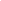 MODELO DO INCISO V DO ITEM 3.3 DO EDITAL VAGAS OCIOSAS NO CMJCConselho Municipal da Juventude Carioca - CMJCProcesso eleitoral para vagas ociosas no CMJC 2023/2024 	inscrita     no    CNPJ    nº		                  , por intermédio do seu representante   legal o(a)     Sr.(a)				, portador(a) da Carteira de Identidade nº		e do CPF nº	, DECLARA, para fins de participação no processo eleitoral supracitado, que possui ciência e concorda com todas as regras deste Edital.Rio de Janeiro,	de	de	.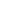 MODELO DO INCISO V DO ITEM 3.4 DO EDITAL VAGAS OCIOSAS NO CMJCConselho Municipal da Juventude Carioca - CMJCProcesso eleitoral para vagas ociosas no CMJC 2023/2024 Sr. (a)				, portador(a) da Carteira de Identidade nº		e do CPF nº	                  , DECLARA, para fins de participação no processo eleitoral supracitado, que as informações e documentos prestados são verídicas e que possui ciência das consequências penais, cíveis e administrativas em caso de informação ou documento falso nos termos do o artigo 299 do Código Penal que versa sobre o crime de falsidade ideológica, sob pena de reclusão, de um a cinco anos, e multa, em caso de documento público.Art. 299 - Omitir, em documento público ou particular, declaração que dele devia constar, ou nele inserir ou fazer inserir declaração falsa ou diversa da que devia ser escrita, com o fim de prejudicar direito, criar obrigação ou alterar a verdade sobre fato juridicamente relevante: Pena - reclusão, de um a cinco anos, e multa, se o documento é público, e reclusão de um a três anos, e multa, se o documento é particular. Parágrafo único - Se o agente é funcionário público, e comete o crime prevalecendo-se do cargo, ou se a falsificação ou alteração é de assentamento de registro civil, aumenta-se a pena de sexta parte. Rio de Janeiro,	de	de	.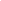 MODELO DO INCISO VI DO ITEM 3.4 DO EDITAL VAGAS OCIOSAS NO CMJCConselho Municipal da Juventude Carioca - CMJCProcesso eleitoral para vagas ociosas no CMJC 2023/2024Sr. (a)				, portador(a) da Carteira de Identidade nº		e do CPF nº	                  , DECLARA, para fins de participação no processo eleitoral supracitado, a ciência e compromisso de presença na palestra introdutória de capacitação básica para o exercício do cargo de conselheiro, que antecede a posse, sob pena de perda da cadeira em caso de ausência nos dias disponíveis da palestra introdutória, acarretando na  convocação do próximo nome na lista de suplentes eleitorais.Rio de Janeiro,	de	de	.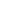 MODELO DO INCISO VII DO ITEM 3.4 DO EDITAL VAGAS OCIOSAS NO CMJCConselho Municipal da Juventude Carioca - CMJCProcesso eleitoral para vagas ociosas no CMJC 2023/2024Sr. (a)				, portador(a) da Carteira de Identidade nº		e do CPF nº	                  , DECLARA, para fins de participação no processo eleitoral supracitado, que possui ciência e concorda com todas as regras deste Edital e nos termos componentes deste edital.Rio de Janeiro,	de	de	.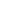 